物件番号１（２）平 面 図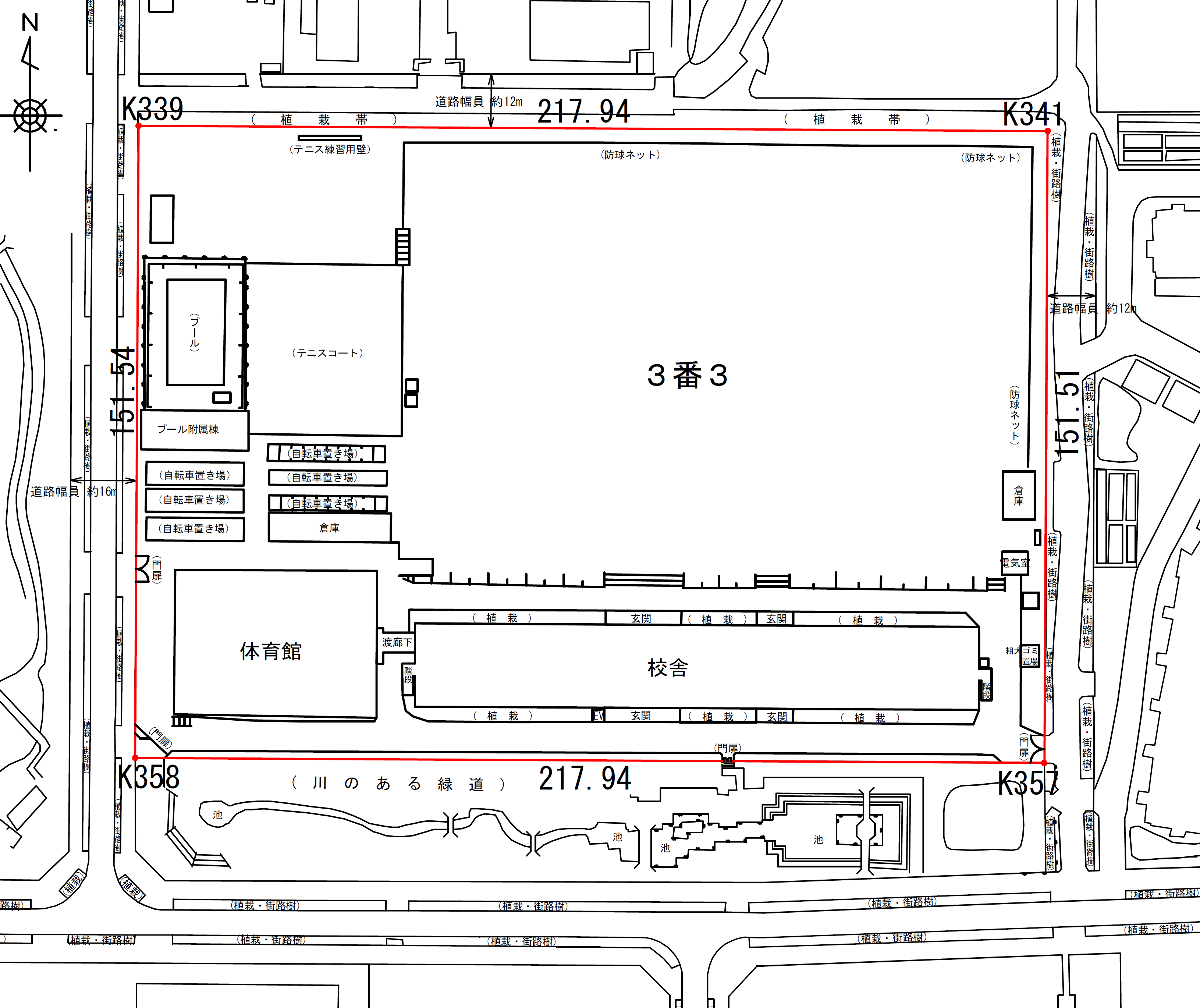 